ЗАКЛЮЧЕНИЕЭкспертного совета Государственного Совета Чувашской Республикина проект закона Чувашской Республики "О внесении изменений в Закон Чувашской Республики "О республиканском бюджете Чувашской Республики на 2020 год и на плановый период 2021 и 2022 годов"г. Чебоксары                                                                             11 ноября 2020 годаВ соответствии с распоряжением Председателя Государственного Совета Чувашской Республики А.Е. Егоровой от 2 ноября 2020 года № 895 Экспертным советом Государственного Совета Чувашской Республики проведена публичная независимая экспертиза проекта закона Чувашской Республики "О внесении изменений в Закон Чувашской Республики "О республиканском бюджете Чувашской Республики на 2020 год и на плановый период 2021               и 2022 годов" (далее – законопроект).Законопроект предусматривает внесение изменений в основные параметры республиканского бюджета Чувашской Республики на 2020–2022 годы, утвержденные Законом Чувашской Республики от 3 декабря 2019 года № 83 "О республиканском бюджете Чувашской Республики на 2020 год и на плановый период 2021 и 2022 годов".В соответствии с законопроектом республиканский бюджет Чувашской Республики на 2020 год увеличивается по доходам в целом на 8182,3 млн. рублей.Плановые назначения по собственным доходам уменьшаются на 1379,9 млн. рублей, в том числе по налоговым доходам – на 1408,5 млн. рублей. Плановые назначения по неналоговым доходам увеличиваются                  на 28,6 млн. рублей.Плановые назначения по безвозмездным поступлениям увеличиваются на 9562,2 млн. рублей, в том числе объем межбюджетных трансфертов, получаемых из бюджетов бюджетной системы Российской Федерации, – на 9501,7 млн. рублей, из них:дотации на поддержку мер по обеспечению сбалансированности бюджетов субъектов Российской Федерации – 2537,8 млн. рублей;субсидии, в сальдированной сумме, всего – 2036,8 млн. рублей;субвенции, в сальдированной сумме, – 1183,6 млн. рублей;иные межбюджетные трансферты, в сальдированной сумме, всего – 3743,5 млн. рублей.От государственной корпорации – Фонда содействия реформированию жилищно-коммунального хозяйства на реализацию проекта модернизации системы коммунальной инфраструктуры (проекта модернизации "Реконструкция сетей теплоснабжения г. Новочебоксарска") предусматриваются средства в сумме 60,2 млн. рублей, на обеспечение мероприятий по капитальному ремонту многоквартирных домов – 0,5 млн. рублей.Плановые назначения республиканского бюджета Чувашской Республики по доходам (по безвозмездным поступлениям) увеличиваются на 2021 год на 652,7 млн. рублей, на 2022 год – на 946,9 млн. рублей. Вышеуказанные безвозмездные поступления предусмотрены законопроектом в расходной части республиканского бюджета Чувашской Республики согласно их целевому назначению.В целом расходы республиканского бюджета Чувашской Республики на 2020 год увеличиваются на 8810,7 млн. рублей.Наибольший рост предусматривается по разделу "Здравоохранение" на сумму 3262,0 млн. рублей.По разделу "Национальная экономика" общий объем бюджетных ассигнований увеличивается на 2763,3 млн. рублей, по разделу "Социальная политика" – на 2089,1 млн. рублей, по разделу "Жилищно-коммунальное хозяйство" – на 1206,7 млн. рублей, по разделу "Образование" – на 133,6 млн. рублей, по разделу "Культура и кинематография" – на 93,3 млн. рублей, по разделу "Средства массовой информации" – на 7,8 млн. рублей.В области физической культуры и спорта средства в целом уменьшаются на 56,6 млн. рублей.Объем бюджетных ассигнований Дорожного фонда Чувашской Республики на 2020 год увеличивается на 399,3 млн. рублей.Предусматривается муниципальным образованиям республики дополнительная финансовая помощь в виде дотации на поддержку мер по обеспечению сбалансированности бюджетов муниципальных районов (городских округов) для компенсации снижения поступления налоговых и неналоговых доходов консолидированных бюджетов муниципальных районов и бюджетов городских округов в связи с пандемией новой коронавирусной инфекции               в сумме 385,7 млн. рублей, средства на реализацию мероприятий дворовых территорий – 1000,0 млн. рублей.Уменьшаются средства, предусмотренные на обслуживание государственного внутреннего долга Чувашской Республики, на 358,4 млн. рублей, исполнение государственных гарантий Чувашской Республики, на 21,0 млн. рублей, выполнение обязательств по выплате агентских комиссий и вознаграждения, на 12,2 млн. рублей, присвоение и поддержание кредитного рейтинга Чувашской Республики, на 0,9 млн. рублей.Законопроектом предусматривается перераспределение бюджетных ассигнований между отдельными направлениями их использования в соответствии с предложениями главных распорядителей средств республиканского бюджета Чувашской Республики. С учетом вносимых изменений параметры республиканского бюджета Чувашской Республики составят:на 2020 год по доходам – 69866,0 млн. рублей (увеличение к утвержденным назначениям на 8182,3 млн. рублей), по расходам – 71756,4 млн. рублей (увеличение – на 8810,7 млн. рублей), дефицит – 1890,4 млн. рублей; на 2021 год по доходам – 56116,4 млн. рублей, по расходам – 55374,4 млн. рублей, профицит – 742,0 млн. рублей;на 2022 год по доходам – 58639,7 млн. рублей, по расходам – 58362,9 млн. рублей, профицит – 276,8 млн. рублей. Государственный долг Чувашской Республики на 2020 год против плановых назначений (10096,8 млн. рублей) увеличивается на 628,4 млн. рублей и прогнозируется на 1 января 2021 года в объеме 10725,2 млн. рублей.Экспертный совет Государственного Совета Чувашской Республики считает, что законопроект подготовлен в соответствии с требованиями законодательства Российской Федерации и законодательства Чувашской Республики 
и может быть рассмотрен Государственным Советом Чувашской Республики 
в установленном порядке.Председатель Экспертного советаГосударственного СоветаЧувашской Республики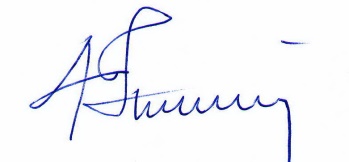 С.А. Николаев